Štefanova ulica 2, 1501 Ljubljana	T: 01 428 40 00	E: gp.mnz@gov.si	www.gov.siŠtevilka: 	1100-127/2023/39  (15021-15)Datum: 	26. 9. 2023Obvestilo o končanem javnem natečajuObveščamo, da je bil na podlagi javnega natečaja, št. 1100-127/2023, za zasedbo uradniškega delovnega mesta »višji svetovalec« (šifra DM 20430) v Ministrstvu za notranje zadeve, Direktoratu za logistiko, Sektorju za upravljanje z materialnimi sredstvi, Oddelku za razvoj materialnih sredstev in zavarovanja, ki je bil objavljen na osrednjem spletnem mestu državne uprave GOV.SI in Zavodu RS za zaposlovanje, izbran kandidat.Kandidati imajo pravico do vpogleda v vse podatke, ki jih je izbrani kandidat navedel v prijavi na javni natečaj in dokazujejo izpolnjevanje natečajnih pogojev, in v gradiva izbirnega postopka.Za posredovanje informacij o izbirnem postopku lahko pokličete na tel. št. 01 428 49 72 (Mateja Gajšek). S spoštovanjem.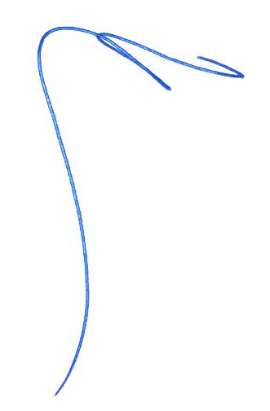 	Boštjan Poklukar 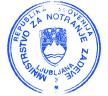 	minister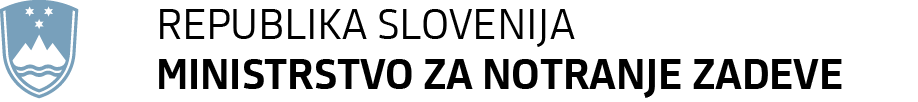 